.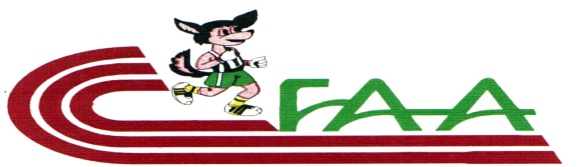 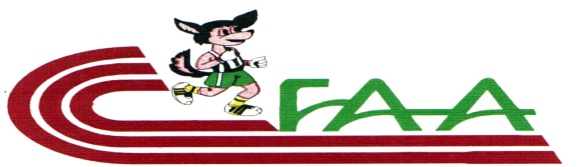 FEDERATION ALGERIENNE D’ATHLETISME LIGUE D’ATHLETISME DE LA WILAYA DE BEJAIA 1e journèe U18-U20-SENIORS Stade de Souk El Tenine, les 12-13 mars 2021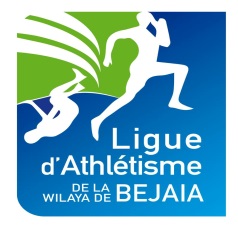 U18 FillesU18 FillesU18 FillesU18 Filles100 M  100 M  100 M  100 M  U18 FillesU18 FillesU18 FillesU18 FillesHoraire : Horaire : N°NOMPRENOMD/NCLUBCWPERFOBSSAIMASMA18.09.04JSK1513.24DJEBARLYNA10.01.04CSHB0614.10ZAROURITALSA23.10.04ESA0614.79 BENAMARADAHBIA11.09.05CSHB0618.91U18 FillesU18 FillesU18 FillesU18 Filles100 M HAIES   100 M HAIES   100 M HAIES   100 M HAIES   U18 FillesU18 FillesU18 FillesU18 FillesHoraire : Horaire : N°NOMPRENOMD/NCLUBCWPERFOBSHARKAS OUISSAL21.07.05CAJ1816.04OAUABALETICIA21.04.04EMSA0616.35TAHANOUTFATIMA 06.10.04EMCA0618.22U18 FillesU18 FillesU18 FillesU18 Filles400 M400 M400 M400 M400 MU18 FillesU18 FillesU18 FillesU18 FillesN°NOMPRENOMD/NCLUBCWPERFPERFOBSBENMEZIANEMERIEM 13.02.04CSHB061.06.01.06.0SAOUDIAGNIECE 17.02.05CRB061.22.21.22.2U18 FillesU18 FillesU18 FillesU18 Filles1500 M 1500 M 1500 M 1500 M U18 FillesU18 FillesU18 FillesU18 FillesHoraire : Horaire : N°NOMPRENOMD/NCLUBCWPERFOBSSEKHARANESRINE 28.05.05OBBA345.13.16DOUARMAISSA MANAR04.12.05 CSAF195.40.29 U18 FillesU18 FillesU18 FillesU18 FillesTRIPLE SAUT TRIPLE SAUT TRIPLE SAUT TRIPLE SAUT TRIPLE SAUT U18 FillesU18 FillesU18 FillesU18 FillesHoraire : Horaire : Horaire : N°NOMPRENOMD/NCLUBCWPERFPERFOBSGUEMOUNIMOUNIA06.04.04CSHB9.56 9.56 HAMMAMELISSA28.10.04ECBNMNMMOULAOUIAMEL 04.08.05ECBNM NM U18 FillesU18 FillesU18 FillesU18 FillesJAVELOT JAVELOT JAVELOT JAVELOT JAVELOT U18 FillesU18 FillesU18 FillesU18 FillesN°NOMPRENOMD/NCLUBCWPERFPERFOBSYAKOUBIMERIEM 06.07.01EAL0631.0331.03ABIDMAISSA19.11.05EAL0628.67 28.67 HAMMOUDISONIA12.05.04EAL0622.75 22.75 U18 FillesU18 FillesU18 FillesU18 FillesPOIDS POIDS POIDS POIDS U18 FillesU18 FillesU18 FillesU18 FillesHoraire : Horaire : N°NOMPRENOMD/NCLUBCWPERFOBSMAIZIAKAHLISSA09.02.05ASFJ069.94 MEZGHICHE MALIA19.07.04ESA069.65 OUABALETICIA 21.04.04EMSA068.31 BELLILAMINA21.01.04CSHB067.55U18 GarçonsU18 GarçonsU18 GarçonsU18 Garçons100 M100 M100 M100 MU18 GarçonsU18 GarçonsU18 GarçonsU18 GarçonsN°NOMPRENOMD/NCLUBCWPERFOBSKABIISLEM26.10.04RCA0612.04BENLGHRINIOUSSAMA26.10.04CAJ1812.20DJABERA/RAHMENE09.02.05CAJ1812.20MAOUCHERABAH25.01.05RCA0612.37SALHIRAYANE12.02.04JSA1512.45BOUROUANASSIM08.06.05CAJ1812.58RIDAWALID10.02.05CAJ1812.60AIT SLIMANEAHMED03.04.04JSK1512.69HAMDAOUITAREK15.06.05CSA R0612.79BENMOUHOUBSOFIANE 17.02.05ACSA0613.14 HAMZAABDERAZEK19.02.05AMCB0613.31KHELOUFIYACINE 17.08.04RCA0613.67HEBBACHE ALI06.01.04RCA0614.12 U18 GarçonsU18 GarçonsU18 GarçonsU18 Garçons110 M HAIES 110 M HAIES 110 M HAIES 110 M HAIES U18 GarçonsU18 GarçonsU18 GarçonsU18 GarçonsN°NOMPRENOMD/NCLUBCWPERFOBSTALBIKOCEILA19.04.05AMCB0615.28BELGHINIOUSSAMA26.10.04CAJ1815.99MOUHOUBIYANIS19.04.04RBS0616.36LOUKKAM RAMZI 04.08.05AMCB 0616.90 U18 GarçonsU18 GarçonsU18 GarçonsU18 Garçons400 M400 M400 M400 MU18 GarçonsU18 GarçonsU18 GarçonsU18 GarçonsN°NOMPRENOMD/NCLUBCWPERFOBSKABIISLEM09.02.04RCA0655.81HAIDRAMI22.06.04CAJ1857.52MENDIBADIS10.07.05 CRB061.07.92 U18 GarçonsU18 GarçonsU18 GarçonsU18 Garçons1500 M 1500 M 1500 M 1500 M U18 GarçonsU18 GarçonsU18 GarçonsU18 GarçonsN°NOMPRENOMD/NCLUBCWPERFOBSBOUDIAF ANISOBBA344.15.54REDOUANEAYMENCSA R064.18.14HALITAYOUBCOS194.20.49LAMAMRAHAYTHEMCSAF194.22.64LATRECHSAIDCSA R064.23.54BOUMAIZAACDESLEMOBBA344.27.02DJATNIYAKOUBCAJ184.27.30REDOUANEADLANECSA R064.39.35MAHERBACHA LARBICSAF194.42.07MENDIAIMADCSAF194.43.34KEMICHESOFIANECSAF194.43.93MATEMKAADILCSAR194.50.30SADISOUHAIBCSAR194.54.28GUERGOURIABDERAHIMCSAF194.56.99AGGOUNE SOFIAN CSAR 19 5.15.08 U18 GarçonsU18 GarçonsU18 GarçonsU18 GarçonsHAUTEUR HAUTEUR HAUTEUR HAUTEUR U18 GarçonsU18 GarçonsU18 GarçonsU18 GarçonsN°NOMPRENOMD/NCLUBCWPERFOBSDJEBER ABDERRAHIM 09.02.04CAJ181.74 BOUCHEKHCHOUKH MEHDI 29.01.05ASFJ061.72 AZIBAMINE 05.04.05ECB061.70MOUHOUBIYANIS19.04.04RBS061.59 MOULAOUIBILLEL 04.05.04ECB061.56MEZHOUDYASSER18.03.05ESA061.56LOUKKAM RAMZI04.08.05AMCB061.53U18 GarçonsU18 GarçonsU18 GarçonsU18 GarçonsPOIDS POIDS POIDS POIDS U18 GarçonsU18 GarçonsU18 GarçonsU18 GarçonsN°NOMPRENOMD/NCLUBCWPERFOBSREKINA ADEM20.10.05MBT1812.89ALLAOUAMESSIPSA02.06.05EAL0609.96 YOUSFIADEL 01.02.05CSHB0609.34 GHILIANIS15.02.05CSHB0606.54U18 GarçonsU18 GarçonsU18 GarçonsU18 GarçonsJAVELOTJAVELOTJAVELOTJAVELOTJAVELOTU18 GarçonsU18 GarçonsU18 GarçonsU18 GarçonsN°NOMPRENOMD/NCLUBCWPERFPERFOBSBENAMRANEMOUNIR31.10.05EAL0640.27 40.27 BERKANEANIS28.05.04ASR 0634.50 34.50 BARRACHE FERDJALLAL 15.04.05ASR0633.7233.72BOUHARRATILAS 25.05.05EAL0631.39 31.39 U20 GarçonsU20 GarçonsU20 GarçonsU20 Garçons100 M 100 M 100 M 100 M U20 GarçonsU20 GarçonsU20 GarçonsU20 GarçonsHoraire : Horaire : N°NOMPRENOMD/NCLUBCWPERFOBSBOUMELITMESSAOUD18.05.03CAJ1812.09ZEHRAOUIAYOUB10.11.03CSAF1913.72 U20 GarçonsU20 GarçonsU20 GarçonsU20 Garçons110 M HAIES 110 M HAIES 110 M HAIES 110 M HAIES U20 GarçonsU20 GarçonsU20 GarçonsU20 GarçonsHoraire : Horaire : N°NOMPRENOMD/NCLUBCWPERFOBSMOUALEK JUGURTA04.11.03EMSA0616.95 U20 GarçonsU20 GarçonsU20 GarçonsU20 GarçonsPOIDS POIDS POIDS POIDS U20 GarçonsU20 GarçonsU20 GarçonsU20 GarçonsHoraire : Horaire : N°NOMPRENOMD/NCLUBCWPERFOBSREDJECHTA MOHAMED REDA13.08.02ACSS1915.90 MEKADDEMIDRIS13.03.02CAT1811.72KOURICHEABDENABI04.05.03EAL0610.10MADIWALID10.01.02AMCB0609.74 SENIORS HOMMES SENIORS HOMMES SENIORS HOMMES SENIORS HOMMES 110 M HAIES 110 M HAIES 110 M HAIES 110 M HAIES SENIORS HOMMES SENIORS HOMMES SENIORS HOMMES SENIORS HOMMES Horaire : Horaire : N°NOMPRENOMD/NCLUBCWPERFOBSREDAWALID10.02.00CAJ1817.55